Přírodověda 5. ročník – náhradní práce na týden 27. - 30. 4.Dobrý den!V emailu máte uvedené video, kde je hezky ukázané skoro všechno, o čem vám chci dnes psát.http://www.ovodarenstvi.cz/clanky/hratky-s-vodou-kamaradka-voda Já to tedy shrnu jenom krátce a jenom doplním.VODA- je vzácná tekutina- bez vody by nebyl možný život – bez jídla vydrží člověk 3 týdny až měsíc, bez vody jenom 3 dny, pak umře- voda se na Zemi bere z dešťů, z pramenů a studánek v horách a malou část tvoří podzemní vodaNejvíce vody na Zemi je voda mořská. Je jí opravdu hodně, ale je slaná a nedá se pít. Sladká voda tvoří mnohokrát menší část a pitná voda, té  je opravdu málo.I když si to neuvědomujeme, tak voda je opravdu velmi vzácná.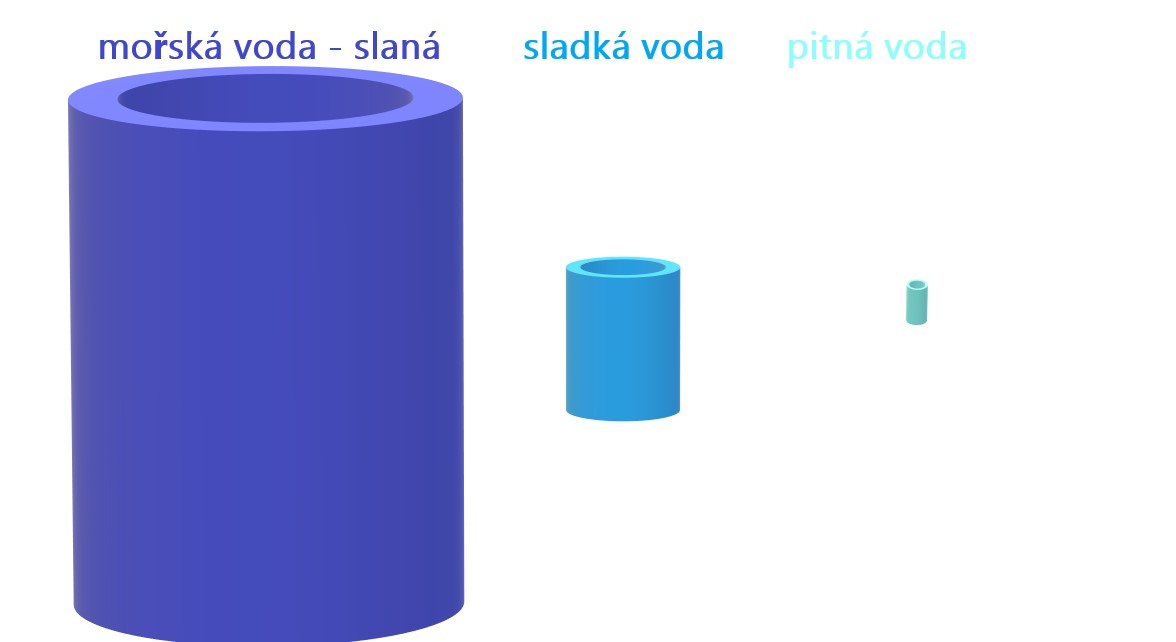 Vezmu-li mořskou vodu na Zemi jako velký sud, tak sladké vody by byl kbelík a pitné vody jen sklenička.Podzemní voda – prameny, studánky – většinou pitná voda- je potřeba studánky udržovat čistépoznámka: v učebnici na straně 66 máte popsáno, že už staří Číňané sváděli vodu a měli vodovod. Jaký materiál použili na stavbu vodovodu?  ______________________________________Řeky a vodní nádrže (přehrady) - zásobují pitnou vodou velká města- musí se upravovat a čistit (úpravny, čerpací stanice, vodojemy – kohoutky v domácnostech)voda je potřeba také v -zemědělství (zavlažování rostlin, pití pro dobytek) - - průmyslu – výroba papíru, chemické a jiné provozyrostliny také potřebují vodu – přijímají ji kořenypro představu: výroba 1 učebnice pro všechny děti v ČR = 250 l = denní pití pro 5 krav = 1 vykoupání ve vaněDalší druhy vody: minerální – léčivá – obsahuje více rozpuštěných minerálních látek než pitná vodana str. 67 je obrázek, jak se voda z deště změní ve vodu ve studánce.Úkol:Zjistěte, kdy naposledy pršelo. (nebo až bude pršet, tak si to zapište)Prší dost? Je vody hodně nebo málo?Čím bychom měli zalévat zahrádku, abychom šetřili pitnou voduMějte se hezky! MKZdroje. http://www.ovodarenstvi.cz/clanky/hratky-s-vodou-kamaradka-voda 